ПРОЕКТ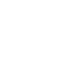 НОВООДЕСЬКА МІСЬКА РАДАМИКОЛАЇВСЬКОЇ ОБЛАСТІР І Ш Е Н Н Я30.03.2021 р. № 22	 				VII сесія восьмого скликання        м. Нова Одеса                                             
 Керуючись статтею 59 Господарського кодексу України, статтями 104, 105, 110-112 Цивільного кодексу України, статтями 26, 60 Закону України «Про місцеве самоврядування в Україні», Законом України «Про державну реєстрацію юридичних та фізичних осіб-підприємців», розділу  6 Статуту Комунальної організації «Новоодеський будинок культури»Новоодеської міської ради, з метою економічного і раціонального використання бюджетних коштів, оптимізації управління суб’єктами господарювання комунальної форми власності,міська рада ВИРІШИЛА:1. Припинити діяльність комунальноїорганізації «Новоодеський будинок культури» Новоодеської міської ради шляхом ліквідації.2. Створити ліквідаційну комісію по припиненню діяльності комунальної організації «Новоодеський будинок культури» Новоодеської міської ради та затвердити її персональний склад згідно із Додатком.3. Ліквідаційній комісії в установленому порядку:3.1. Вжити заходи, пов’язані з ліквідацією підприємства в установленому чинним законодавством порядку.3.2. Повідомити державного реєстратора юридичних та фізичних осіб-підприємців про перебування юридичної особи  у процесі ліквідації.3.3. Здійснити інвентаризацію майна, що належить комунальній організації, яка ліквідується, та після закінчення строку для пред’явлення вимог кредиторами скласти проміжний ліквідаційний баланс комунальної організації та подати його на затвердження Новоодеській міській раді.3.4. Забезпечити передачу документів, які підлягають тривалому зберіганню, до відповідної архівної установи у порядку, визначеному чинним законодавством України. 3.5. Опублікувати на офіційному сайті Новоодеської міської ради в мережі інтернет та в друкованих засобах масової інформації повідомлення про ліквідацію комунальної організації «Новоодеський будинок культури» Новоодеської міської ради.3.6. Попередити працівників комунальної організації «Новоодеський будинок культури» Новоодеської міської ради про їх наступне вивільнення у зв’язку з ліквідацією підприємства.3.7. Після завершення розрахунків з кредиторами скласти та подати на затвердження ради ліквідаційний баланс комунальної організації «Новоодеський будинок культури» Новоодеської міської ради.3.8. Подати державному реєстратору документи, передбачені законом для проведення державної реєстрації припинення юридичної особи в установлений законом строк.4. Встановити, що кредитори можуть заявляти свої вимоги протягом двох місяців з дня оприлюднення повідомлення про ліквідацію комунальної організації на офіційному веб-сайті центрального органу виконавчої влади, що реалізовує державну політику у сфері державної реєстрації юридичних осіб та фізичних осіб-підприємців.5. Контроль за виконанням даного рішення покласти на постійну комісію з питань бюджету та планування соціально-економічного розвитку і постійну комісію міської радиз питань комунальної власності благоустрою та інвестицій.Міський голова                                              Олександр ПОЛЯКОВПро припинення діяльності комунальної організації «Новоодеський будинок культури» Новоодеської міської ради шляхом ліквідації